Name - Name - Name - Date - Date - Date - Lockdown    BingoLockdown    BingoLockdown    BingoLockdown    BingoYear 6W/B 29/6Year 6W/B 29/6ReadingFor 20 minutes a dayFind out the meaning of these words, giving an example for each: simile, aliteration, onomatopoeia, metaphor, imageryWriting X1Spell antonyms and synonyms for loudWriting x 1Spell antonyms and synonyms for loudWriting x 1The answer is 144. Find 5 ways to make it using each operation (+, -, x, ÷)Maths X1Read the poem ‘The Sea’ by James Reeves. Make a storyboard with pictures for the poemCreative x 1Practice your Times tables Write your own poem called ‘The sea’ using different features of poetry.Writing X1Use your poem about the sea to create a model of the ocean as you have imagined it.Creative X1Use your poem about the sea to create a model of the ocean as you have imagined it.Creative X1Find 5 objects around your house and write a poem/story which involves all of themWriting X1Paint an interesting picture of the sea, possibly including some elements you have drawn. Creative X1Goldfish cost £1.40. Angelfish cost £1.80. You spend £20 in total. How many of each do you buy?Maths X1http://happysoft.org.uk/ countdown/numgame.phpVisit this website and play Countdown Maths, Maths X1Read some poems and find examples of different features such as alliteration, metaphors, similes etcWriting X1Read some poems and find examples of different features such as alliteration, metaphors, similes etcWriting X1Next Wednesday is 1st July. How many days will there have there been so far this year? How many hours? How many minutes? How many seconds?!Maths x 1Find a book you have read recently. Design a new front cover for it.Creative X1Go outside and find an element of nature which is interesting. Write a poem about it.Writing x 1How many star jumps can you do in 1 minute? 2 minutes? 5 minutes? 10 minutes? Is there a link between the amount you complete in the respective times? (eg is the amount in 2 mins double the amount in 1?X Maths 1/PhysicalWrite an acrostic poem about Mundella, using the letters M,U,N,D,E,L,L,A to start each line. Write about the school and your happy memories of it.X 1 WritingWrite an acrostic poem about Mundella, using the letters M,U,N,D,E,L,L,A to start each line. Write about the school and your happy memories of it.X 1 Writing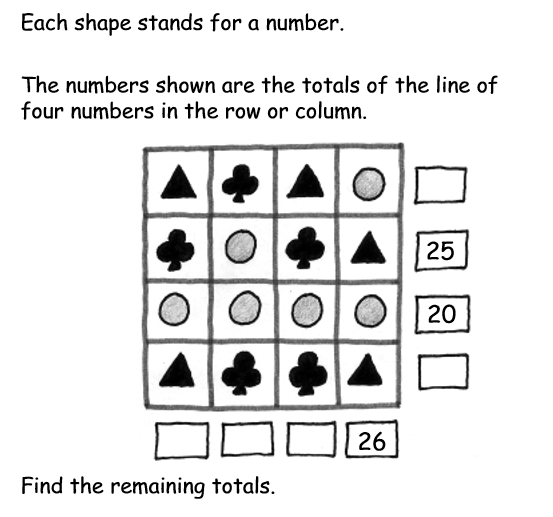 x1 MathsThink of a number. Double it. Add 6. Half it. Subtract the number you started with. Is the answer always 3? Check with a variety of numbers.  X 1 Maths